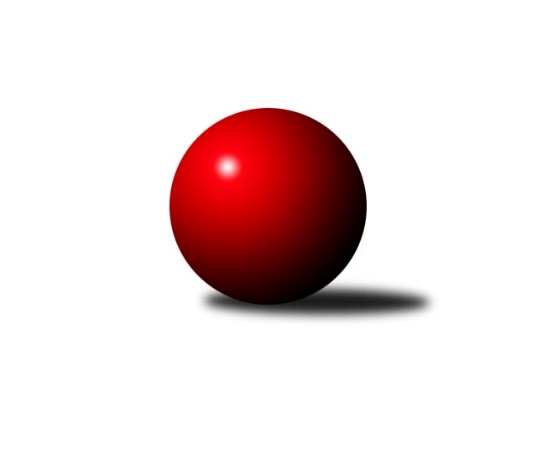 Č.17Ročník 2021/2022	26.2.2022Nejlepšího výkonu v tomto kole: 2788 dosáhlo družstvo: SKK Jeseník ˝A˝Severomoravská divize 2021/2022Výsledky 17. kolaSouhrnný přehled výsledků:TJ Spartak Bílovec ˝A˝	- SKK Ostrava ˝A˝	6:2	2605:2484	10.0:2.0	26.2.TJ Sokol Sedlnice ˝A˝	- TJ Sokol Bohumín ˝B˝	7:1	2596:2483	7.5:4.5	26.2.TJ VOKD Poruba ˝A˝	- TJ Opava ˝B˝	2:6	2455:2541	6.0:6.0	26.2.TJ Michalkovice A	- KK Šumperk A	6:2	2414:2371	8.0:4.0	26.2.TJ Horní Benešov ˝D˝	- HKK Olomouc ˝B˝	3:5	2538:2619	5.0:7.0	26.2.SKK Jeseník ˝A˝	- TJ Odry ˝B˝	7:1	2788:2577	10.0:2.0	26.2.Tabulka družstev:	1.	SKK Jeseník ˝A˝	17	13	1	3	86.0 : 50.0 	120.0 : 84.0 	 2582	27	2.	TJ Spartak Bílovec ˝A˝	17	11	1	5	86.0 : 50.0 	123.5 : 80.5 	 2610	23	3.	SKK Ostrava ˝A˝	17	11	1	5	84.5 : 51.5 	112.5 : 91.5 	 2540	23	4.	KK Šumperk A	17	11	1	5	83.0 : 53.0 	123.5 : 80.5 	 2628	23	5.	TJ Horní Benešov ˝D˝	17	8	0	9	67.0 : 69.0 	103.5 : 100.5 	 2452	16	6.	TJ Michalkovice A	17	8	0	9	59.0 : 77.0 	92.0 : 112.0 	 2516	16	7.	TJ Sokol Sedlnice ˝A˝	17	7	1	9	65.5 : 70.5 	100.0 : 104.0 	 2495	15	8.	TJ VOKD Poruba ˝A˝	17	6	1	10	55.0 : 81.0 	87.0 : 117.0 	 2505	13	9.	TJ Odry ˝B˝	17	6	0	11	62.5 : 73.5 	94.0 : 110.0 	 2551	12	10.	HKK Olomouc ˝B˝	17	6	0	11	61.0 : 75.0 	97.0 : 107.0 	 2551	12	11.	TJ Opava ˝B˝	17	6	0	11	53.5 : 82.5 	85.0 : 119.0 	 2536	12	12.	TJ Sokol Bohumín ˝B˝	17	6	0	11	53.0 : 83.0 	86.0 : 118.0 	 2532	12Podrobné výsledky kola:	 TJ Spartak Bílovec ˝A˝	2605	6:2	2484	SKK Ostrava ˝A˝	Michal Kudela	 	 198 	 219 		417 	 2:0 	 401 	 	197 	 204		Jan Pavlosek	Petr Číž	 	 221 	 204 		425 	 2:0 	 360 	 	171 	 189		Radek Foltýn	Milan Zezulka	 	 229 	 235 		464 	 2:0 	 439 	 	218 	 221		Michal Blinka	David Binar	 	 221 	 202 		423 	 1:1 	 444 	 	216 	 228		Jiří Trnka	Filip Sýkora	 	 187 	 234 		421 	 1:1 	 428 	 	196 	 232		Vladimír Korta	Tomáš Binar	 	 226 	 229 		455 	 2:0 	 412 	 	192 	 220		Miroslav Složilrozhodčí:  Vedoucí družstevNejlepší výkon utkání: 464 - Milan Zezulka	 TJ Sokol Sedlnice ˝A˝	2596	7:1	2483	TJ Sokol Bohumín ˝B˝	Michaela Tobolová	 	 234 	 210 		444 	 2:0 	 386 	 	193 	 193		Libor Krajčí	Jan Stuchlík	 	 228 	 224 		452 	 1.5:0.5 	 442 	 	218 	 224		Dalibor Hamrozy	Miroslav Mikulský	 	 201 	 205 		406 	 2:0 	 380 	 	190 	 190		Štefan Dendis	Rostislav Kletenský	 	 238 	 213 		451 	 0:2 	 472 	 	242 	 230		Michal Zych	Ladislav Petr	 	 198 	 198 		396 	 1:1 	 387 	 	199 	 188		Lada Péli	Milan Janyška	 	 219 	 228 		447 	 1:1 	 416 	 	227 	 189		Fridrich Pélirozhodčí:  Vedoucí družstevNejlepší výkon utkání: 472 - Michal Zych	 TJ VOKD Poruba ˝A˝	2455	2:6	2541	TJ Opava ˝B˝	Jiří Kratoš	 	 207 	 233 		440 	 1:1 	 419 	 	213 	 206		Břetislav Mrkvica	Martin Skopal	 	 196 	 195 		391 	 1:1 	 389 	 	210 	 179		Zdeněk Chlopčík	Jáchym Kratoš	 	 191 	 210 		401 	 1:1 	 422 	 	227 	 195		Jan Strnadel	Radim Bezruč	 	 209 	 185 		394 	 1:1 	 445 	 	205 	 240		Rudolf Haim	Michal Bezruč	 	 205 	 227 		432 	 1:1 	 433 	 	220 	 213		Aleš Fischer	Lukáš Trojek	 	 175 	 222 		397 	 1:1 	 433 	 	222 	 211		Svatopluk Křížrozhodčí:  Vedoucí družstevNejlepší výkon utkání: 445 - Rudolf Haim	 TJ Michalkovice A	2414	6:2	2371	KK Šumperk A	Jiří Řepecký	 	 216 	 186 		402 	 2:0 	 365 	 	183 	 182		Pavel Heinisch	Josef Jurášek	 	 206 	 193 		399 	 2:0 	 382 	 	199 	 183		Miroslav Smrčka	Petr Řepecký	 	 212 	 196 		408 	 1:1 	 404 	 	219 	 185		Rostislav Biolek	Josef Linhart	 	 201 	 214 		415 	 1:1 	 397 	 	207 	 190		František Habrman	Martin Ščerba	 	 192 	 198 		390 	 1:1 	 402 	 	189 	 213		Jaromír Rabenseifner	Daniel Dudek	 	 220 	 180 		400 	 1:1 	 421 	 	208 	 213		Gustav Vojtekrozhodčí: Lenka RaabováNejlepší výkon utkání: 421 - Gustav Vojtek	 TJ Horní Benešov ˝D˝	2538	3:5	2619	HKK Olomouc ˝B˝	Michal Blažek *1	 	 171 	 185 		356 	 0:2 	 439 	 	222 	 217		Leopold Jašek	Pavla Hendrychová	 	 229 	 217 		446 	 2:0 	 412 	 	225 	 187		Jan Tögel	Jaromír Hendrych	 	 205 	 225 		430 	 1:1 	 465 	 	256 	 209		Milan Sekanina	Zdeněk Žanda	 	 218 	 235 		453 	 1:1 	 428 	 	220 	 208		Radek Malíšek	Petr Rak	 	 218 	 231 		449 	 0:2 	 477 	 	228 	 249		Josef Šrámek	David Láčík	 	 205 	 199 		404 	 1:1 	 398 	 	187 	 211		Lukáš Dadákrozhodčí:  Vedoucí družstevstřídání: *1 od 18. hodu Martin ŠvrčinaNejlepší výkon utkání: 477 - Josef Šrámek	 SKK Jeseník ˝A˝	2788	7:1	2577	TJ Odry ˝B˝	Michal Smejkal	 	 233 	 260 		493 	 1:1 	 457 	 	235 	 222		Stanislav Ovšák	Rostislav Cundrla	 	 229 	 212 		441 	 1:1 	 451 	 	214 	 237		Jana Frydrychová	Jiří Fárek	 	 217 	 214 		431 	 2:0 	 404 	 	202 	 202		Karel Šnajdárek	Jana Fousková	 	 237 	 230 		467 	 2:0 	 421 	 	209 	 212		Daniel Malina	Jaromíra Smejkalová	 	 244 	 238 		482 	 2:0 	 422 	 	228 	 194		Ondřej Gajdičiar	Miroslav Vala	 	 247 	 227 		474 	 2:0 	 422 	 	208 	 214		Jiří Madeckýrozhodčí:  Vedoucí družstevNejlepší výkon utkání: 493 - Michal SmejkalPořadí jednotlivců:	jméno hráče	družstvo	celkem	plné	dorážka	chyby	poměr kuž.	Maximum	1.	Michal Smejkal 	SKK Jeseník ˝A˝	455.89	299.0	156.9	3.8	9/9	(499)	2.	Tomáš Binar 	TJ Spartak Bílovec ˝A˝	448.54	300.8	147.7	3.0	8/9	(509)	3.	Rostislav Biolek 	KK Šumperk A	445.41	302.7	142.7	5.3	9/10	(500)	4.	Milan Janyška 	TJ Sokol Sedlnice ˝A˝	444.74	295.8	148.9	3.9	8/9	(472)	5.	Jiří Kratoš 	TJ VOKD Poruba ˝A˝	444.62	298.5	146.1	4.0	9/9	(501)	6.	Dalibor Hamrozy 	TJ Sokol Bohumín ˝B˝	442.82	308.0	134.8	4.9	7/10	(491)	7.	Lada Péli 	TJ Sokol Bohumín ˝B˝	442.79	301.5	141.2	4.1	10/10	(477)	8.	Svatopluk Kříž 	TJ Opava ˝B˝	442.24	300.0	142.2	6.4	7/10	(491)	9.	Pavel Heinisch 	KK Šumperk A	440.85	301.8	139.1	5.2	9/10	(489)	10.	David Binar 	TJ Spartak Bílovec ˝A˝	439.42	295.5	144.0	3.8	8/9	(473)	11.	Petr Číž 	TJ Spartak Bílovec ˝A˝	439.14	305.9	133.3	5.2	8/9	(471)	12.	Pavel Hannig 	SKK Jeseník ˝A˝	439.10	311.1	128.0	6.9	6/9	(469)	13.	Michal Kudela 	TJ Spartak Bílovec ˝A˝	438.54	295.6	142.9	4.1	9/9	(471)	14.	Milan Zezulka 	TJ Spartak Bílovec ˝A˝	438.33	306.1	132.3	4.9	6/9	(499)	15.	Gustav Vojtek 	KK Šumperk A	437.98	301.9	136.1	5.1	10/10	(483)	16.	Jiří Trnka 	SKK Ostrava ˝A˝	437.68	298.8	138.8	4.1	10/10	(455)	17.	Jiří Fárek 	SKK Jeseník ˝A˝	437.62	297.7	140.0	5.3	7/9	(470)	18.	Jaromír Rabenseifner 	KK Šumperk A	437.49	302.1	135.4	5.0	10/10	(529)	19.	Václav Smejkal 	SKK Jeseník ˝A˝	437.06	293.8	143.3	5.5	6/9	(509)	20.	Milan Sekanina 	HKK Olomouc ˝B˝	435.80	299.9	135.9	5.9	10/10	(471)	21.	František Habrman 	KK Šumperk A	435.30	300.2	135.1	7.8	8/10	(495)	22.	Stanislav Ovšák 	TJ Odry ˝B˝	434.99	297.1	137.9	5.7	10/10	(459)	23.	Miroslav Vala 	SKK Jeseník ˝A˝	434.67	296.4	138.3	7.5	6/9	(496)	24.	Rudolf Haim 	TJ Opava ˝B˝	433.88	293.2	140.6	6.8	10/10	(475)	25.	Miroslav Složil 	SKK Ostrava ˝A˝	430.68	293.9	136.7	5.3	9/10	(457)	26.	Pavel Hrabec 	TJ VOKD Poruba ˝A˝	430.33	293.1	137.3	6.9	7/9	(454)	27.	Filip Sýkora 	TJ Spartak Bílovec ˝A˝	429.83	295.7	134.2	5.6	6/9	(467)	28.	Michal Blažek 	TJ Horní Benešov ˝D˝	429.83	295.9	134.0	6.5	8/9	(482)	29.	Lukáš Dadák 	HKK Olomouc ˝B˝	429.81	298.4	131.4	5.7	7/10	(487)	30.	Josef Šrámek 	HKK Olomouc ˝B˝	429.75	295.1	134.6	5.5	9/10	(477)	31.	Ladislav Petr 	TJ Sokol Sedlnice ˝A˝	429.22	293.2	136.0	6.5	8/9	(492)	32.	Jiří Madecký 	TJ Odry ˝B˝	428.26	300.8	127.4	8.4	7/10	(467)	33.	Michal Bezruč 	TJ VOKD Poruba ˝A˝	427.98	296.3	131.7	5.3	8/9	(448)	34.	Michal Blinka 	SKK Ostrava ˝A˝	427.91	298.5	129.4	7.3	10/10	(449)	35.	Josef Linhart 	TJ Michalkovice A	427.67	297.6	130.1	7.4	6/9	(447)	36.	Petr Rak 	TJ Horní Benešov ˝D˝	427.51	298.4	129.1	6.5	9/9	(493)	37.	Miroslav Smrčka 	KK Šumperk A	427.05	300.8	126.3	8.7	8/10	(461)	38.	Martin Ščerba 	TJ Michalkovice A	426.64	292.2	134.5	7.9	7/9	(455)	39.	Daniel Dudek 	TJ Michalkovice A	426.63	293.6	133.0	5.6	7/9	(453)	40.	Ondřej Gajdičiar 	TJ Odry ˝B˝	426.22	295.7	130.5	5.3	9/10	(490)	41.	Pavel Martinec 	TJ Opava ˝B˝	426.11	297.6	128.5	6.4	9/10	(463)	42.	Vladimír Korta 	SKK Ostrava ˝A˝	425.95	295.7	130.2	5.2	7/10	(449)	43.	Jana Frydrychová 	TJ Odry ˝B˝	424.98	296.4	128.5	5.8	8/10	(498)	44.	Aleš Fischer 	TJ Opava ˝B˝	424.58	294.4	130.2	6.5	9/10	(456)	45.	Leopold Jašek 	HKK Olomouc ˝B˝	422.89	294.7	128.2	6.7	10/10	(465)	46.	Jan Stuchlík 	TJ Sokol Sedlnice ˝A˝	421.03	292.2	128.8	7.1	8/9	(452)	47.	Miroslav Mikulský 	TJ Sokol Sedlnice ˝A˝	420.74	296.9	123.9	7.5	6/9	(451)	48.	Zdeněk Chlopčík 	TJ Opava ˝B˝	420.30	289.2	131.1	8.1	7/10	(462)	49.	Karel Šnajdárek 	TJ Odry ˝B˝	419.38	296.0	123.4	7.9	9/10	(449)	50.	Libor Krajčí 	TJ Sokol Bohumín ˝B˝	418.83	288.4	130.5	7.9	9/10	(452)	51.	Rostislav Kletenský 	TJ Sokol Sedlnice ˝A˝	417.40	284.8	132.6	5.9	9/9	(453)	52.	Jiří Řepecký 	TJ Michalkovice A	416.84	293.6	123.3	8.0	9/9	(450)	53.	Lukáš Trojek 	TJ VOKD Poruba ˝A˝	415.76	292.3	123.4	6.5	8/9	(450)	54.	Jaromíra Smejkalová 	SKK Jeseník ˝A˝	415.49	295.3	120.2	8.0	9/9	(482)	55.	Radek Malíšek 	HKK Olomouc ˝B˝	413.88	292.0	121.9	9.9	10/10	(457)	56.	Antonín Fabík 	TJ Spartak Bílovec ˝A˝	413.79	285.0	128.8	8.7	8/9	(448)	57.	Štefan Dendis 	TJ Sokol Bohumín ˝B˝	413.06	286.9	126.2	7.6	7/10	(468)	58.	Radek Foltýn 	SKK Ostrava ˝A˝	413.06	286.7	126.4	8.4	9/10	(460)	59.	Jaromír Hendrych 	TJ Horní Benešov ˝D˝	411.73	292.9	118.9	9.2	9/9	(473)	60.	Josef Jurášek 	TJ Michalkovice A	410.30	284.7	125.6	7.6	8/9	(447)	61.	Jan Kučák 	TJ Odry ˝B˝	409.23	292.0	117.2	9.0	7/10	(443)	62.	Jan Strnadel 	TJ Opava ˝B˝	408.15	291.1	117.0	9.2	10/10	(448)	63.	Martin Švrčina 	TJ Horní Benešov ˝D˝	406.47	288.4	118.1	10.8	8/9	(465)	64.	Petr Řepecký 	TJ Michalkovice A	405.48	296.1	109.4	12.8	8/9	(430)	65.	Zdeněk Smrža 	TJ Horní Benešov ˝D˝	405.34	280.7	124.6	8.1	7/9	(457)	66.	Jáchym Kratoš 	TJ VOKD Poruba ˝A˝	403.26	289.8	113.5	10.9	8/9	(441)	67.	Jan Pavlosek 	SKK Ostrava ˝A˝	402.42	277.2	125.2	6.0	8/10	(439)	68.	Michaela Tobolová 	TJ Sokol Sedlnice ˝A˝	402.16	280.3	121.8	7.0	7/9	(444)	69.	David Láčík 	TJ Horní Benešov ˝D˝	395.73	280.8	114.9	11.1	6/9	(442)	70.	Martin Skopal 	TJ VOKD Poruba ˝A˝	389.00	275.6	113.4	11.5	9/9	(439)		Jaroslav Vymazal 	KK Šumperk A	473.17	305.2	168.0	2.7	3/10	(485)		Michal Gajdík 	KK Šumperk A	454.00	315.0	139.0	7.0	1/10	(454)		Radek Hejtman 	HKK Olomouc ˝B˝	448.50	307.1	141.4	5.8	5/10	(478)		Michal Zych 	TJ Sokol Bohumín ˝B˝	441.72	299.3	142.4	5.2	6/10	(472)		Petra Rosypalová 	SKK Jeseník ˝A˝	441.67	310.0	131.7	6.8	2/9	(472)		Vojtěch Rozkopal 	TJ Odry ˝B˝	436.20	294.3	141.9	6.6	6/10	(516)		Jozef Kuzma 	TJ Sokol Bohumín ˝B˝	435.00	289.0	146.0	5.0	2/10	(451)		David Stareček 	TJ VOKD Poruba ˝A˝	432.00	295.0	137.0	9.0	2/9	(446)		Petra Rosypalová 	SKK Jeseník ˝A˝	431.83	295.3	136.5	9.2	3/9	(453)		Milan Vymazal 	KK Šumperk A	430.00	315.0	115.0	9.0	1/10	(430)		Fridrich Péli 	TJ Sokol Bohumín ˝B˝	429.58	296.3	133.3	4.8	4/10	(461)		Daniel Malina 	TJ Odry ˝B˝	429.10	297.2	131.9	6.9	5/10	(457)		Jaroslav Sedlář 	KK Šumperk A	428.75	305.8	123.0	7.3	4/10	(445)		Petr Řepecký 	TJ Michalkovice A	427.40	298.5	129.0	6.4	5/9	(481)		René Kaňák 	KK Šumperk A	426.00	298.0	128.0	8.0	1/10	(426)		Michal Svoboda 	HKK Olomouc ˝B˝	426.00	306.0	120.0	13.0	1/10	(426)		Vladimír Štacha 	TJ Spartak Bílovec ˝A˝	425.08	294.3	130.8	6.8	3/9	(469)		Jana Fousková 	SKK Jeseník ˝A˝	423.83	300.7	123.2	8.0	3/9	(472)		Miroslav Pytel 	SKK Ostrava ˝A˝	421.75	289.8	131.9	7.1	6/10	(438)		Jan Tögel 	HKK Olomouc ˝B˝	421.75	301.0	120.8	11.3	4/10	(449)		Libor Pšenica 	TJ Michalkovice A	417.83	299.2	118.7	6.8	3/9	(441)		Dušan Říha 	HKK Olomouc ˝B˝	416.36	289.8	126.6	7.2	6/10	(471)		Břetislav Mrkvica 	TJ Opava ˝B˝	416.23	294.6	121.7	7.8	6/10	(455)		Rostislav Bareš 	TJ VOKD Poruba ˝A˝	415.00	288.0	127.0	15.0	2/9	(431)		Jiří Koloděj 	SKK Ostrava ˝A˝	414.83	288.2	126.7	5.2	2/10	(440)		Rostislav Cundrla 	SKK Jeseník ˝A˝	414.40	288.7	125.7	6.2	5/9	(469)		Přemysl Horák 	TJ Spartak Bílovec ˝A˝	414.00	283.0	131.0	9.0	1/9	(414)		Zdeněk Žanda 	TJ Horní Benešov ˝D˝	414.00	292.6	121.4	11.3	3/9	(453)		Richard Šimek 	TJ VOKD Poruba ˝A˝	413.00	289.0	124.0	11.0	1/9	(413)		Veronika Ovšáková 	TJ Odry ˝B˝	411.75	273.5	138.3	4.0	2/10	(422)		Petr Holas 	SKK Ostrava ˝A˝	411.00	278.0	133.0	6.0	1/10	(411)		Hana Zaškolná 	TJ Sokol Bohumín ˝B˝	408.67	289.0	119.7	10.0	3/10	(444)		Miroslav Machalíček 	HKK Olomouc ˝B˝	408.00	296.0	112.0	16.0	1/10	(408)		Vlastimil Hejtman 	HKK Olomouc ˝B˝	407.00	264.0	143.0	4.0	1/10	(407)		Jan Ščerba 	TJ Michalkovice A	407.00	275.0	132.0	6.0	3/9	(431)		Mariusz Gierczak 	TJ Opava ˝B˝	406.13	284.3	121.8	9.3	4/10	(447)		Alena Kopecká 	HKK Olomouc ˝B˝	404.00	289.0	115.0	10.0	1/10	(404)		Radim Bezruč 	TJ VOKD Poruba ˝A˝	400.00	285.7	114.3	12.0	1/9	(416)		Jan Frydrych 	TJ Odry ˝B˝	399.00	272.0	127.0	6.0	1/10	(399)		Pavel Plaček 	TJ Sokol Bohumín ˝B˝	399.00	301.0	98.0	10.0	1/10	(399)		Alfréd Hermann 	TJ Sokol Bohumín ˝B˝	397.00	279.5	117.5	9.0	2/10	(400)		René Světlík 	TJ Sokol Bohumín ˝B˝	396.44	289.9	106.5	9.7	6/10	(416)		Václav Kladiva 	TJ Sokol Bohumín ˝B˝	393.50	285.5	108.0	17.5	2/10	(401)		Renáta Janyšková 	TJ Sokol Sedlnice ˝A˝	393.33	283.7	109.7	7.3	3/9	(422)		Martina Honlová 	TJ Sokol Bohumín ˝B˝	390.44	274.3	116.1	10.6	3/10	(427)		Roman Klímek 	TJ VOKD Poruba ˝A˝	390.00	283.0	107.0	7.0	1/9	(390)		Adam Chvostek 	TJ Sokol Sedlnice ˝A˝	389.11	286.3	102.8	11.6	3/9	(423)		Tomáš Polášek 	SKK Ostrava ˝A˝	387.50	262.0	125.5	4.5	1/10	(394)		Jiří Adamus 	TJ VOKD Poruba ˝A˝	387.00	290.0	97.0	17.0	1/9	(387)		Lubomír Richter 	TJ Sokol Bohumín ˝B˝	385.00	275.5	109.5	8.0	2/10	(396)		Petr Šulák 	SKK Jeseník ˝A˝	384.00	274.5	109.5	7.5	2/9	(427)		Pavla Hendrychová 	TJ Horní Benešov ˝D˝	383.40	277.2	106.2	13.0	5/9	(446)		Petr Kowalczyk 	TJ Sokol Sedlnice ˝A˝	383.00	274.5	108.5	13.2	2/9	(388)		Jaroslav Chvostek 	TJ Sokol Sedlnice ˝A˝	378.00	275.5	102.5	11.5	2/9	(379)		Jaroslav Hrabuška 	TJ VOKD Poruba ˝A˝	374.00	269.0	105.0	13.0	1/9	(374)		David Juřica 	TJ Sokol Sedlnice ˝A˝	366.00	263.0	103.0	10.0	1/9	(366)		Marie Říhová 	HKK Olomouc ˝B˝	357.00	256.0	101.0	12.0	2/10	(368)Sportovně technické informace:Starty náhradníků:registrační číslo	jméno a příjmení 	datum startu 	družstvo	číslo startu7477	Rostislav Cundrla	26.02.2022	SKK Jeseník ˝A˝	4x20799	Jana Fousková	26.02.2022	SKK Jeseník ˝A˝	3x23507	Radim Bezruč	26.02.2022	TJ VOKD Poruba ˝A˝	2x
Hráči dopsaní na soupisku:registrační číslo	jméno a příjmení 	datum startu 	družstvo	Program dalšího kola:18. kolo5.3.2022	so	9:00	TJ Opava ˝B˝ - TJ Sokol Sedlnice ˝A˝	5.3.2022	so	9:00	SKK Ostrava ˝A˝ - TJ Michalkovice A	5.3.2022	so	10:00	TJ Sokol Bohumín ˝B˝ - TJ Spartak Bílovec ˝A˝	5.3.2022	so	13:00	KK Šumperk A - TJ Horní Benešov ˝D˝	5.3.2022	so	14:00	HKK Olomouc ˝B˝ - SKK Jeseník ˝A˝	5.3.2022	so	17:00	TJ Odry ˝B˝ - TJ VOKD Poruba ˝A˝	Nejlepší šestka kola - absolutněNejlepší šestka kola - absolutněNejlepší šestka kola - absolutněNejlepší šestka kola - absolutněNejlepší šestka kola - dle průměru kuželenNejlepší šestka kola - dle průměru kuželenNejlepší šestka kola - dle průměru kuželenNejlepší šestka kola - dle průměru kuželenNejlepší šestka kola - dle průměru kuželenPočetJménoNázev týmuVýkonPočetJménoNázev týmuPrůměr (%)Výkon6xMichal SmejkalJeseník A4931xMichal ZychBohumín B112.294722xJaromíra SmejkalováJeseník A4825xMichal SmejkalJeseník A110.514933xJosef ŠrámekOlomouc B4773xJosef ŠrámekOlomouc B109.744773xMiroslav ValaJeseník A4744xMilan ZezulkaBílovec A109.064641xMichal ZychBohumín B4722xJaromíra SmejkalováJeseník A108.044822xJana FouskováJeseník A4671xJan StuchlíkSedlnice A107.53452